ТАБЛИЦА   РЕЗУЛЬТАТОВ 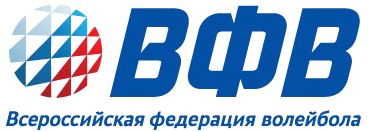 МЕЖРЕГИОНАЛЬНЫЕ (ЗОНАЛЬНЫЕ) СОРЕВНОВАНИЯ ПЕРВЕНСТВА РОССИИ ПО ВОЛЕЙБОЛУ СРЕДИ ЮНОШЕЙ 2007-2008 гг.р.            г. Ростов, Ярославская обл.,  16 – 26 декабря 2019 года                                  ГРУППА ВГлавный судья ___________              Главный секретарь __________  И.В. ШаброваТАБЛИЦА   РЕЗУЛЬТАТОВ МЕЖРЕГИОНАЛЬНЫЕ (ЗОНАЛЬНЫЕ) СОРЕВНОВАНИЯ ПЕРВЕНСТВА РОССИИ ПО ВОЛЕЙБОЛУ СРЕДИ ЮНОШЕЙ 2007-2008 гг г. Ростов, Ярославская обл.,  16 – 26 декабря 2019 года                                      ГРУППА БГлавный судья ___________              Главный секретарь __________  И.В. ШаброваТАБЛИЦА   РЕЗУЛЬТАТОВ МЕЖРЕГИОНАЛЬНЫЕ (ЗОНАЛЬНЫЕ) СОРЕВНОВАНИЯ ПЕРВЕНСТВА РОССИИ ПО ВОЛЕЙБОЛУ СРЕДИ ЮНОШЕЙ 2007-2008 гг.р.                                          г. Ростов, Ярославская обл.,  16 – 26 декабря 2019 года                                  ГРУППА АГлавный судья ___________              Главный секретарь __________  И.В. ШаброваКОМАНДА12345соотношение мячейсоотношение партийочкиместо1Калининград СШОР №10 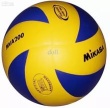 0,9576:66ΙΙΙ2ВК «Детинец»Великий Новгород1,4429:37ΙΙ3ДЮСШ-2 Ростов 0,8003:9544Тверь2,41912:08Ι5ЗаозерскМурманская область0,3430:1245КОМАНДА12345соотношение мячейсоотношение партийочкиместо1Старая РуссаНовгородская область1,05210:57ΙΙ2Архангельск 0,4531:12453СШ «Смена»Воркута0,8363:10544«Воллей Тайм» Вологда1,0699:66ΙΙΙ5ДЮСШ-1Ростов 2,20312:28ΙКОМАНДА12345соотношение мячейсоотношение партийочкиместо1Калининград СШОР по ИВС1,0098:66ΙΙΙ2ВК «Алтан» Великий Новгород1,34910:47ΙΙ3Пинега Архангельская область    0,8203:9544ДаниловЯрославская область 1,34012:28Ι5ЧереповецВологодская область 0,590:1245